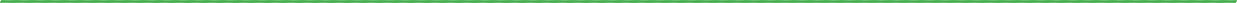 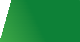 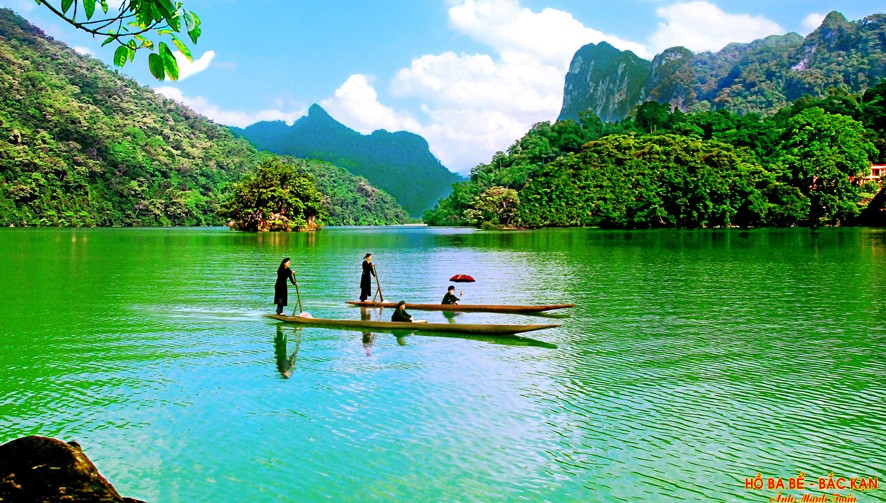 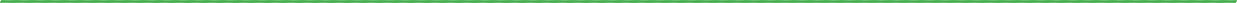 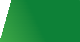 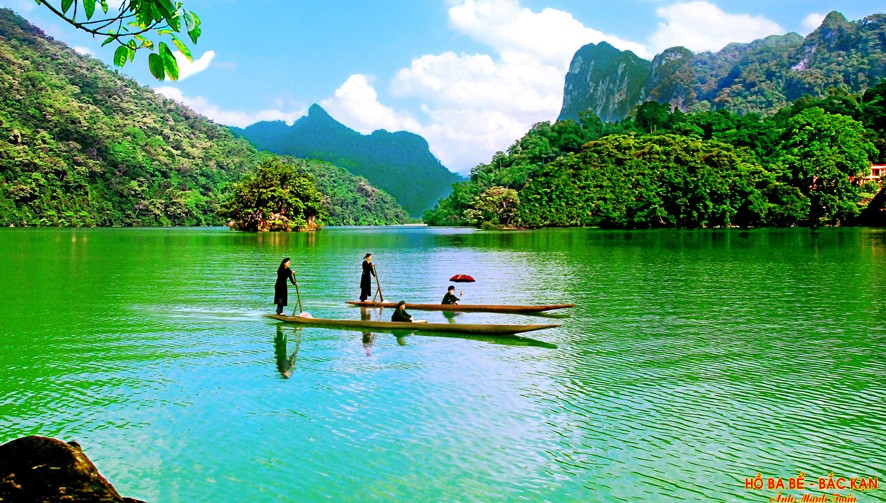 2023년 BAC CAN성 투자 유치 사업 목록                      © BAC CAN성 투자촉진 & 기업지원센터 All Rights Resvered.번호사업명투자 위치 및 지점투자 유치 영역 범위인프라 시설 현황연락처I산업집적지I.1산업집적지 인프라 시설 건설 몇 운영산업집적지 인프라 시설 건설 몇 운영1Thanh Mai 산업집적지Cho Moi현 Thanh Mai면- 총 면적 20 ha;- 투자 유치 영역: 산업집적지 인프라 시설 건설투자 및 운영신설 3호 국도 인접Bac Can성 공.상업국; 전화번호: 02093 870.1202Thanh Van 산업집적지Cho Moi현 Thanh Van면- 총 면적 40 ha;- 투자 유치 영역: 산업집적지 인프라 시설 건설투자 및 운영신설 3번 국도 인접Bac Kan성 공.상업국; 전화번호: 02093 870.1203Khe Lac 산업집적지Cho Moi현 Thanh Thinh면- 총 면적 15 ha;- 투자 유치 영역: 산업집적지 인프라 시설 건설투자 및 운영신설 3번 국도 인접Bac Kan성 공.상업국; 전화번호: 02093 870.1204Quang Chu 1호 산업집적지Cho Moi현 Quang Chu면- 총 면적 70 ha;- 투자 유치 영역: 산업집적지 인프라 시설 건설투자 및 운영신설 3번 국도 인접Bac Kan성 공.상업국; 전화번호: 02093 870.1205Thanh Thinh산업집적지Cho Moi현 Thanh Thinh면- 총 면적 25 ha;- 투자 유치 영역: 산업집적지 인프라 시설 건설투자 및 운영신설 3번 국도 인접되며, Thanh Binh산업집적지와 인프라 시설 연결Bac Kan성 공.상업국; 전화번호: 02093 870.120번호사업명투자 위치 및 지점투자 유치 영역 범위인프라 시설 현황연락처6 Con Minh산업집적지Na Ri현 Con Minh면- 총 면적 10 ha;- 투자 유치 영역: 산업집적지 인프라 시설 건설투자 및 운영3B번 국도와 연결Bac Kan성 공.상업국; 전화번호: 02093 870.1207Kim Lu산업집적지Na Ri현 Kim Lu면- 총 면적 20 ha;- 투자 유치 영역: 산업집적지 인프라 시설 건설투자 및 운영Na Ri현 Yen Lac타운 간선도로 인접Bac Kan성 공.상업국; 전화번호: 02093 870.1208Huyen Tung 1호 산업집적지Bac Can시 Huyen Tung- 총 면적 40 ha;- 투자 유치 영역: 산업집적지 인프라 시설 건설투자 및 운영My Thanh 진입도로 인접Bac Kan성 공.상업국; 전화번호: 02093 870.1209Huyen Tung 2호 산업집적지Bac Can시 Huyen Tung- 총 면적 30 ha;- 투자 유치 영역: 산업집적지 인프라 시설 건설투자 및 운영Bac Can시 – My Thanh 도로 인접Bac Kan성 공.상업국; 전화번호: 02093 870.12010Nong Thuong 산업집적지Bac Can시 Nong Thuong면- 총 면적 15 ha;- 투자 유치 영역: 산업집적지 인프라 시설 건설투자 및 운영신설 3번 국도 인접Bac Kan성 공.상업국; 전화번호: 02093 870.12011Lung Diec 산업집적지 Ba Be현 Lung Diec촌- 총 면적 18 ha;- 유치 영역: 산업집적지 인프라 시설 건설투자 및 운영인프라 시설 없음Bac Kan성 공.상업국; 전화번호: 02093 870.120번호사업명투자 위치 및 지점투자 유치 영역 범위인프라 시설 현황연락처12 Ban Thi 산업집적지Cho Don현 Ban Thi면- 총 면적 20 ha;- 유치 영역: 산업집적지 인프라 시설 건설투자 및 운영인프라 시설 없음Bac Kan성 공.상업국; 전화번호: 02093 870.12013Ngoc Phai 산업집적지Cho Don현 Ngoc Phai면- 총 면적 25 ha;- 유치 영역: 산업집적지 인프라 시설 건설투자 및 운영인프라 시설 없음Bac Kan성 공.상업국; 전화번호: 02093 870.12014Binh Trung 산업집적지Cho Don현 Binh Trung면- 총 면적 10 ha;- 유치 영역: 산업집적지 인프라 시설 건설투자 및 운영인프라 시설 없음Bac Kan성 공.상업국; 전화번호: 02093 870.12015Bang Phuc 산업집적지Cho Don현 Bang Phuc면- 총 면적 25 ha;- 유치 영역: 산업집적지 인프라 시설 건설투자 및 운영Bac Kan성 공.상업국; 전화번호: 02093 870.12016Yen Phong 산업집적지 Cho Don현 Yen Phong면- 총 면적 30 ha;- 유치 영역: 산업집적지 인프라 시설 건설투자 및 운영인프라 시설 없음Bac Kan성 공.상업국; 전화번호: 02093 870.12017Quan Ha 산업집적지Bach Thong현 Quan Ha면- 총 면적 30 ha;- 유치 영역: 산업집적지 인프라 시설 건설투자 및 운영인프라 시설 없음Bac Kan성 공.상업국; 전화번호: 02093 870.120번호사업명투자 위치 및 지점투자 유치 영역 범위인프라 시설 현황연락처18Tan Tu 산업집적지Bach Thong현 Tan Tu면- 총 면적 15 ha;- 유치 영역: 산업집적지 인프라 시설 건설투자 및 운영인프라 시설 없음Bac Kan성 공.상업국; 전화번호: 02093 870.12019Pu Pet 산업집적지Ngan Son현 Pu Pet면- 총 면적 15 ha;- 투자 유치 영역: 산업집적지 인프라 시설 건설투자 및 운영.인프라 시설 없음Bac Kan성 공.상업국; 전화번호: 02093 870.12020Na Phac 산업집적지Ngan Son현 Na Phac면- 총 면적 25 ha;- 투자 유치 영역: 산업집적지 인프라 시설 건설투자 및 운영.인프라 시설 없음Bac Kan성 공.상업국; 전화번호: 02093 870.12021Pac Nam 산업집적지Pac Nam 현- 총 면적 10 ha;- 투자 유치 영역: 산업집적지 인프라 시설 건설투자 및 운영인프라 시설 없음Bac Kan성 공.상업국; 전화번호: 02093 870.120I.2산업집적지에 세컨더리 투자자 유치산업집적지에 세컨더리 투자자 유치산업집적지에 세컨더리 투자자 유치산업집적지에 세컨더리 투자자 유치산업집적지에 세컨더리 투자자 유치1Vang Muoi 산업집적지Na Ri현 Tran Phu면- 총 면적 15 ha;- 국가가 산업집적지 인프라 시설 건설투자 및 운영하여,  생산 및 경영활동에  세컨더리 투자자 유치2021 – 2025기 투자산업개발 및 무역촉진센터  -  Bac Kan성 공.상업국;전화번호: 02093 870.120번호사업명투자 위치 및 지점투자 유치 영역 범위인프라 시설 현황연락처2Chu Huong 산업집적지Ba Be현 Chu Huong면- 총 면적 18 ha;-국가가 산업집적지 인프라 시설 건설투자 및 운영하여,  생산 및 경영활동에  세컨더리 투자자 유치2021 – 2025기 투자산업개발 및 무역 촉진 센터 - Bac Kan성 공.상업국;전화번호: 02093 870.1203Bang Lung 산업집적지Cho Don현 Bang Lung면- 총 면적 18 ha;-국가가 산업집적지 인프라 시설 건설투자 및 운영하여,  생산 및 경영활동에  세컨더리 투자자 유치2021 – 2025기 투자산업개발 및 무역 촉진 센터  - Bac Kan성 공.상업국;전화번호: 02093 870.1204Cam Giang 산업집적지Bach Thong현 C am Giang면- 총 면적 43 ha;- 베트남 석유 플라스틱 주식회사가 산업집적지 인프라 시설 건설투자 및 운영하여, 생산 및 경영활동에  세컨더리 투자자 유치인프라 시설 없음베트남 석유 플라스틱 주식회사;전화번호: 0973 518 8995산업집적지 Quảng ChuCho Moi현 Quang Chu면- 단지 총 면적: 74 ha- 유치 영역: Bac Can ONSEN FUJI서비스주식회사가 산업집적지 인프라 시설 건설투자 및 운영하여, 생산 및 경영활동에  세컨더리 투자자 유치.인프라 시설 없음Bac Can ONSEN FUJI서비스주식회사;번호사업명투자 위치 및 지점투자 유치 영역 범위인프라 시설 현황II농임업 영역 및 농엄산물 가공농임업 영역 및 농엄산물 가공농임업 영역 및 농엄산물 가공농임업 영역 및 농엄산물 가공1감귤과류 가공. 보관 공장사업Bac Can시 Bach Thong현생산캐파는 연 2만톤 또는 투자자의 제안에 따름투자촉진 및 기업지원센터; 전화번호: Lam Tien Giap: 0972.398.3892가축. 가금 집중 도살장 건설사업Bac Can시토지 사용면적은 약 2 ha이며, 도살량은 일당 최소 20-50마리의 대가축 및 50마리의 돼지투자촉진 및 기업지원센터; 전화번호: Lam Tien Giap: 0972.398.3893자연재료 (감귤류, 매실, 사탕 옥수수, 채소 등)로 건강에 좋은 병음료수 생산공장사업Bac Kan시, Cho Moi 및 Bach Thong현생산캐파는 연 100.000리터, 또는 투자자의 제안에 따름투자촉진 및 기업지원센터; 전화번호: Lam Tien Giap: 0972.398.3894나뭇잎발효주류 생산공장 사업 및 지방관광Cho Don 현 Bang Phuc면생산캐파는 연 1천만리터 또는 투자자의 제안에 따름투자촉진 및 기업지원센터; 전화번호: Lam Tien Giap: 0972.398.3895플라스틱 제품, 비닐봉지 및 난분해성 제품 (빨대, 라탄 제품, 유기물 봉지 등) 대체하는 친환경 소비제품 생산사업Bac Can시 Cho Moi현생산캐파는 연 1천만개의 제품 또는 투자자의 제안에 따름투자촉진 및 기업지원센터; 전화번호: Lam Tien Giap: 0972.398.389번호사업명투자 위치 및 지점투자 유치 영역 범위인프라 시설 현황6청정채소 생산. 소비. 공급망 개발협력사업Bach Thong현 Vu Muon, Sy Binh면면적: 40 ha투자 유치 영역: 주민에게 청정채소 모종 및 생산물자 공급, 소비, 소비품 가공 및 수출 등 주민과 협력.투자촉진 및 기업지원센터; 전화번호: Lam Tien Giap: 0972.398.3897첨단기술농업생산 사업Bach Thong현 Luc Binh, Tan Tu 및 Quan Ha면사업 규모: 100 ha투자 유치 영역: 청정농업, 첨단기술농업 생산투자투자촉진 및 기업지원센터; 전화번호: Lam Tien Giap: 0972.398.3898첨단기술 과수원 건설사업Bach Thong현 Duong Phong, Quang Thuan 및 Dong Phong면사업 규모: 300 ha투자 유치 영역: 집약적 농업, 개조, 농작물 매입 및 제품 가공에 투자투자촉진 및 기업지원센터; 전화번호: Lam Tien Giap: 0972.398.3899약재료 재배 및 가공공장 건설투자사업각 시 및 현-  규모: 투자자의 제안에 따름투자촉진 및 기업지원센터; 전화번호: Lam Tien Giap: 0972.398.38910대나무류 제품 가공공장 건설투자사업Cho Don, Ba Be 및 Cho Moi현생산캐파는 연 100.000 m3 또는 투자자의 제안에 따름투자촉진 및 기업지원센터; 전화번호: Lam Tien Giap: 0972.398.389번호사업명투자 위치 및 지점투자 유치 영역 범위인프라 시설 현황11임산물 폐기물로 목재 펠릿 생산사업Cho Moi현 Quang Chu면생산캐파는 연 120.000톤 또는 투자자의 제안투자촉진 및 기업지원센터; 전화번호: Lam Tien Giap: 0972.398.389III체육. 관광 영역체육. 관광 영역체육. 관광 영역체육. 관광 영역1생태관광단지 개발투자사업:Nang Tien산 Lan LuongLung Trang관광단지Sam Chiem관광단지Na Ri현 Duong Son면 Khuoi Chang촌;Ba Be현 Ha Hieu면 Lung Trang촌Ngan Son현 Thuan Mang면Nang Tien산 Lan Luong: 26,7 ha;Lung Trang관광단지: 300ha;Sam Chiem관광단지: 300ha투자촉진 및 기업지원센터; 전화번호: Lam Tien Giap: 0972.398.3892Kim Hy 천연 약재료 모종 보존. 개발단지 인프라 시설 건설사업 및 생태관광사업과 연결Na Ri현 Kim Hy예비림면적: 200 ha투자촉진 및 기업지원센터; 전화번호: Lam Tien Giap: 0972.398.3893Cho Moi (1개소) 및 Na Ri현 (1개소) 골프장 건설. 운영투자사업- Cho Moi현 Thanh Mai면;- Na Ri현 Yen Lac타운Cho Moi 면적: 150 haNa Ri 면적: 150 ha투자촉진 및 기업지원센터; 전화번호: Lam Tien Giap: 0972.398.389번호사업명투자 위치 및 지점투자 유치 영역 범위인프라 시설 현황IV도시 영역도시 영역도시 영역도시 영역1시내도로 및 3번 국도 우회로 신도시 건설투자사업Bac Can성 Bach Thong현 Phu Thong타운- 시내도로, 또한 Phu Thong타운 관통하는 3번 국도 우회로 양쪽투자촉진 및 기업지원센터; 전화번호: Lam Tien Giap: 0972.398.3892Yen Lac – Kim Lu우회로 삼거리에 휴게소 건설투자사업Son Thanh면 Po Chet촌면적: 05ha투자촉진 및 기업지원센터; 전화번호: Lam Tien Giap: 0972.398.3893Bac Can국제종합병원 건설투자사업기존 Bac Can종합병원 – Bac Can시 Minh Khai동- 단지 면적: 2,2 ha;- 투자 유치 영역: 진단. 치료병원 건설투자촉진 및 기업지원센터; 전화번호: Lam Tien Giap: 0972.398.3894서비스. 무역 신도시 건설투자사업Bac Can시 기존 문화체육관광국단지 면적: 0,44 ha투자촉진 및 기업지원센터; 전화번호: Lam Tien Giap: 0972.398.3895무역센터 건설투자사업Choi Moi현 Dong Tam타운- 면적:10 ha- 투자 유치 영역: 무역센터 인프라 시설 투자. 운영투자촉진 및 기업지원센터; 전화번호: Lam Tien Giap: 0972.398.3896Pac Dam현 Nghien Loan 가축시장 건설투자사업Pac Nam현 Nghien Loan면- 유치 영역: 4,3 ha- 투자 유치 영역: 시장 인프라 시설 투자. 운영투자촉진 및 기업지원센터; 전화번호: Lam Tien Giap: 0972.398.389